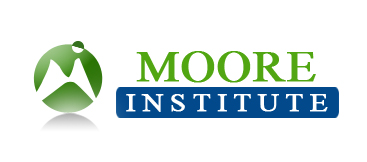 Date: __________________________Name/S: _____________________________________________________________________________________SS#: ________________________________________________________________________________________Address: _____________________________________________________________________________________City: _______________________________________________State: __________________ Zip: _______________Home Phone: ______________________________    Work Phone: _______________________________________E-mail address: ________________________________________________________________________________Date Of Birth: __________________    Age: ________Sex: _______ Race: ________  Marital Status: ___________Employer: _____________________________________________________________________________________Occupation: ____________________________________________________________________________________Address: ______________________________________________________________________________________Referral Source: ________________________________________________________________________________OK To Call Home [ ] Yes [ ] No		OK To Call Work [ ] Yes [ ] NoWhen Was The Last Time You Examined By A Physician: ______________________________________________List Any Major Health Problems: _____________________________________________________________________________________________Past Mental Health Chemical Dependency Treatment Or Counseling: _________________________________________________________________________________________________________________________________________________________________________________________________________________________________________________________________________________________________________________________________________________________________________________________________________________________________________________________________________________The Reason For This Visit: ___________________________________________________________________________________________________________________________________________________________________________________________________________________________________________________________________________________________________________________________________________________________________________________________________________________________________________________________________________________________________________________________________________________________________________________________________________________________________________________________________________Legal Problems:  ________________________________________________________________________________Emergency Notification: ________________________________________ Relationship: ____________________Address: ___________________________________________________ Phone: ___________________________Name Of Responsible Party: ________________________________________________________________________Address: ______________________________________________________________________________________Phone: _______________________  Ss No.  ___________________________  Driver’s License No: ____________Employer:   ____________________________________________________________________________________Address: ______________________________________________________________________________________Phone: _______________________________________The charges for my services are based on our professional training, expertise and experience and are the usual, customary and reasonable fee profiles for this area.  The Fee for  individual  services is $100.00 per clinical hour.  For couples the fee is $150.00 per clinical hour.  This fee also includes our time on your behalf, including record keeping and preparation.  We encourage you to discuss fees at any time, and our clients are expected to pay for services when provided unless arrangements have been made in advance.  We request payment be made out in advance so that our entire time may be spent attending to your concerns.  You may pay by check, cash, Master Card or Visa.   Other charges are based on the fee discussed above.  If there is an additional charge this fee will be discussed with you before a service is rendered. It is not the practice of The Moore Institute to provide legal testimony for our clients.  We do not provide documentation or records for legal cases.  We do not respond to subpoenas.  Therefore, if the need for legal testimony is anticipated, we will be glad to refer you to another professional._____________________________________________		____________________________________Signature Of Responsible Party					Date